Приложение № 1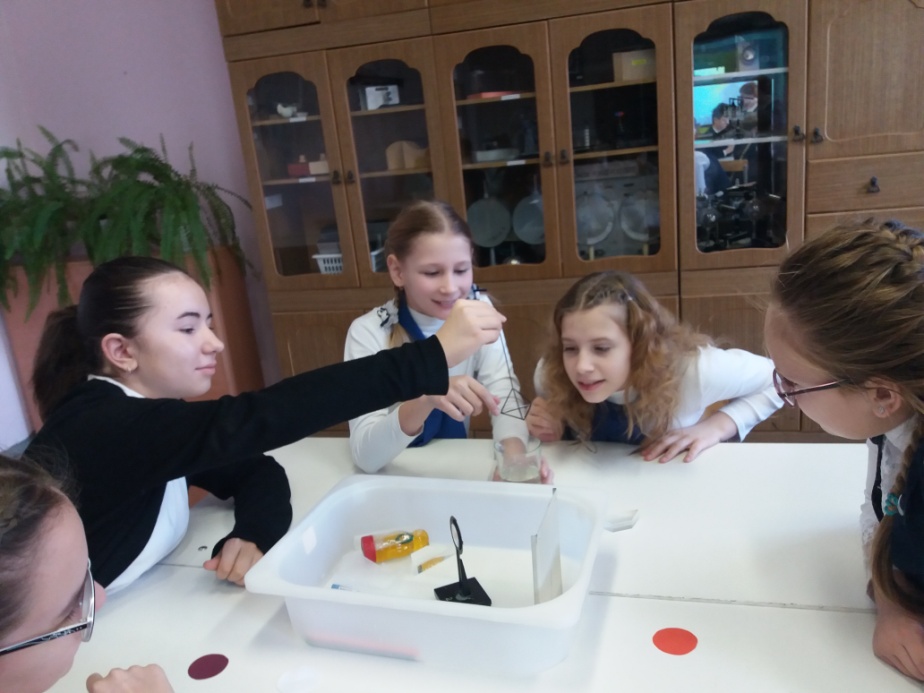 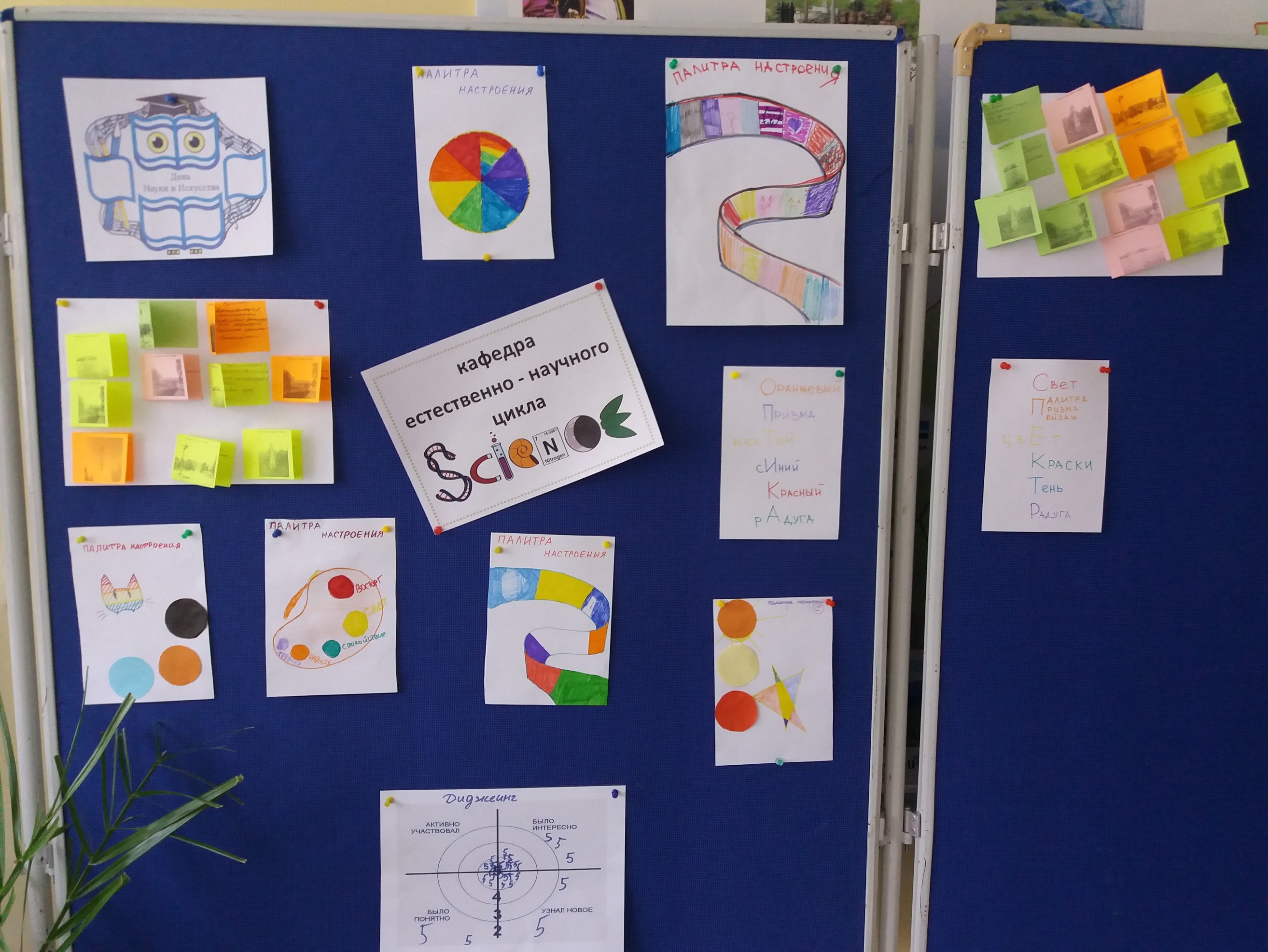 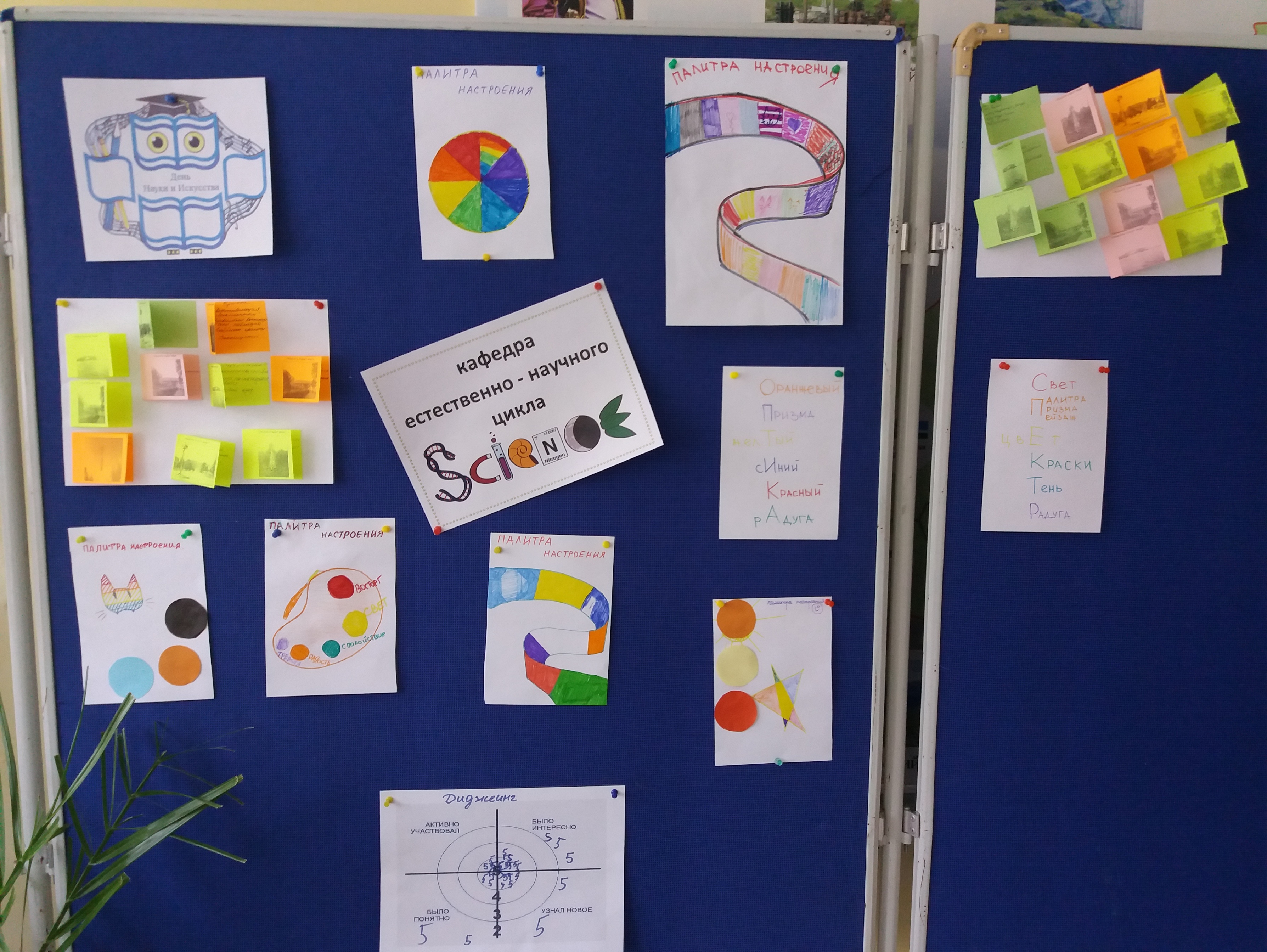 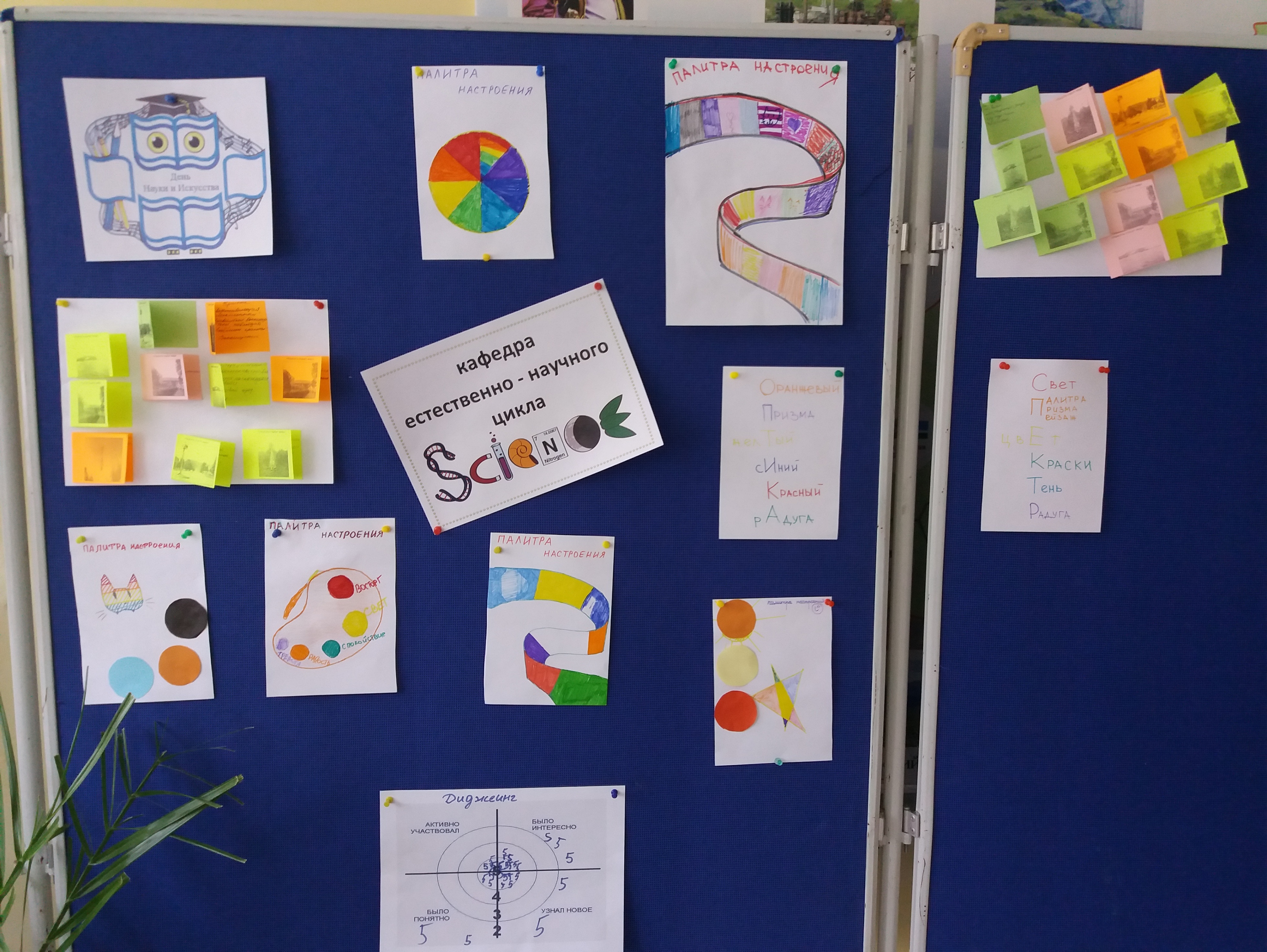 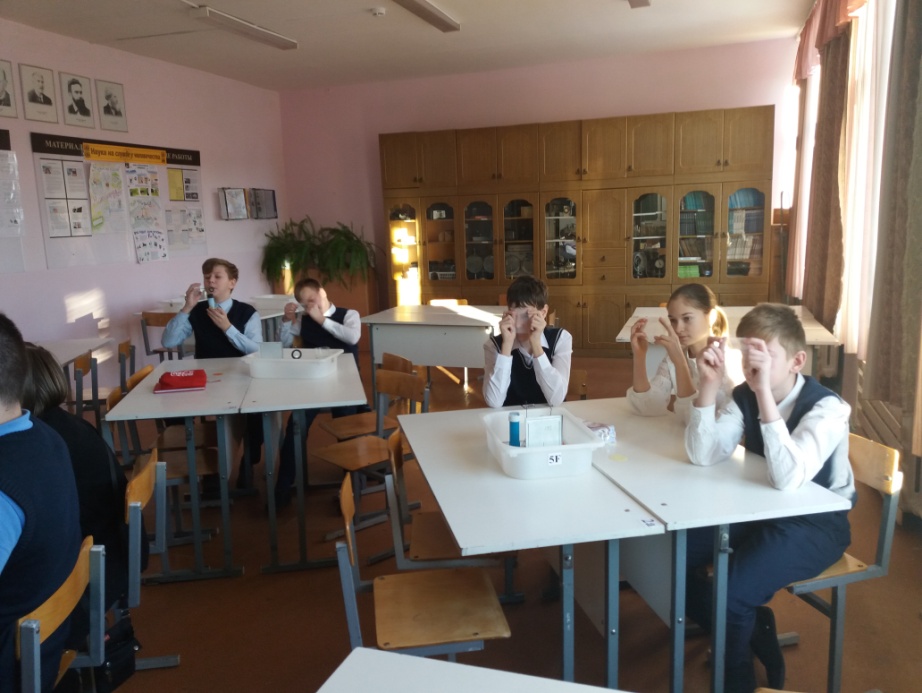 